TEL :	Portable 	Professionnel   	Domicile 	E-mail  	Joindre la copie recto verso de la carte d’identité ou du passeport en cours de validitéVous êtes commerçant, artisant ou dirigeant de sociétéJoindre un justificatif de votre immatriculation au registre du commerce et des sociétés daté de moins d’un moisVous êtes en état de redressement judiciaire, liquidation de biens, cessation de paiement ou l’avez été par le passé : OUI - NON (1)Vous avez saisi la commission de surendettement des particuliers ou l’avez été par le passé : OUI - NON (1)Divorcé(e) de :Tribunal qui a prononcé le divorce : Date du jugement de divorce :Joindre la copie du jugement de divorce et  de l’acte d’acquiècementSéparé(e) de corps de :Tribunal qui a prononcé la séparation de corps : Date du jugement de séparation de corps :Joindre la copie du jugement de séparation de corps et de l’acte d’acquiècementVeuf / Veuve de :Lieu et date du décès du conjoint :POUR LES ETRANGERS, préciser :N° de carte de séjour de résident :Date de délivrance :Date d'entrée en France :Décret de naturalisation en date du :	Numéro :Si vous êtes étranger, joindre la copie de votre carte de résident, carte de séjour et de votre acte de naissance traduit en français par un traducteur officiel, le cas échéant le décret de naturalisationPAYS DE RESIDENCE FISCALE suivant les critères de la loi fiscale française : FranceCENTRE DES FINANCES PUBLIQUES dont vous dépendez :Autre pays : Nom, Adresse et de la Banque qui sera émettrice des fonds:INFORMATION : une attestation de provenance des fonds établie par la banque devra être produite avant toute réception de fonds.CONJOINT – PARTENAIRE – CONCUBIN (1)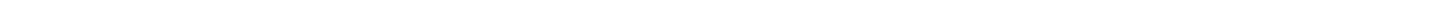 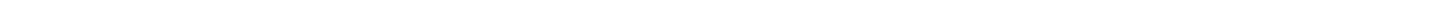 TEL :	Portable 	Professionnel   	Domicile 	E-mail  	Joindre la copie recto verso de la carte d’identité ou du passeport en cours de validitéVous êtes commerçant, artisant ou dirigeant de sociétéJoindre un justificatif de votre immatriculation au registre du commerce et des sociétés daté de moins d’un moisVous êtes en état de redressement judiciaire, liquidation de biens, cessation de paiement ou l’avez été par le passé : OUI - NON (1)Vous avez saisi la commission de surendettement des particuliers ou l’avez été par le passé : OUI - NON (1)Divorcé(e) de :Tribunal qui a prononcé le divorce : Date du jugement de divorce :Joindre la copie du jugement de divorce et de l’acte d’acquiècementSéparé(e) de corps de :Tribunal qui a prononcé la séparation de corps : Date du jugement de séparation de corps :Joindre la copie du jugement de séparation de corps et de l’acte d’acquiècementVeuf / Veuve de :Lieu et date du décès du conjoint :POUR LES ETRANGERS, préciser :N° de carte de séjour de résident :Date de délivrance :Date d'entrée en France :Décret de naturalisation en date du :	Numéro :Si vous êtes étranger, joindre la copie de votre carte de résident, carte de séjour et de votre acte de naissance traduit en français par un traducteur officiel, le cas échéant le décret de naturalisationREGIME MATRIMONIAL SI MARIÉLieu et date du mariage :En cas de mariage à l’étranger ou si l’un des époux est de nationalité étrangère : Un acte de désignation de loi applicable a-t-il été établi : OUI - NON (1) – si OUI, Joindre la copie de l’acte de désignation de loi applicablepays de premier domicile commun suite au mariage :un domicile commun a-t-il été établi à l’étranger pendant une durée de plus de 10 ans: OUI - NON (1) - si OUI, dans quel pays : Contrat de mariage : OUI - NON (1)Si OUI, préciser :. Régime adopté :. Date du contrat de mariage :. Nom et adresse du notaire :Est-il intervenu un changement de ce régime :	OUI - NON (1)Si OUI nouveau régime :	Date :Joindre la copie du contrat de mariagePACSPACS : OUI  - NON (1)Si oui, date du contrat :Si contrat authentique, indiquer :. Nom et adresse du notaire :Si contrat sous signature privée, indiquer :. Tribunal de :Joindre la copie de la convention de pacs + copie de la déclaration au greffe ou le récépissé d’enregistrement par le notaireSi vous avez dénoncé le pacs: joindre la copie de la dénonciation.ENFANTSNombre d’enfants :Joindre la copie du livret de famillePAYS DE RESIDENCE FISCALE suivant les critères de la loi fiscale française : FranceCENTRE DES FINANCES PUBLIQUES dont vous dépendez :Autre pays : 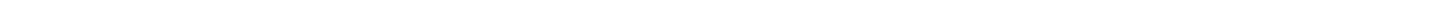 MENTION LÉGALE D'INFORMATION POUR LES FORMULAIRES DE COLLECTE DE DONNÉESL'office notarial est le responsable des traitements de données de ses clients dont la  finalité   correspond à l'accomplissement de ses activités notariales, notamment de formalités d'actes.La communication des données est obligatoire pour permettre au notaire d'accomplir ses diligences. Certaines données descriptives et économiques permettent d'alimenter une base de  données immobilière, déclarée à la Commission Nationale de l'Informatique et des Libertés, pour assurer la production d'informations d'intérêt général.Les données à caractère personnel recueillies sont traitées dans le strict respect  du  secret  professionnel et ne sont pas transférées à des tiers autres que les partenaires habilités de  l'office  notarial et ceux concourant à l'établissement de statistiques d'intérêt général.Conformément à la Loi du 6 janvier 1978 relative à l'informatique, aux fichiers et aux libertés, vous  disposez d'un droit d'accès et de rectification aux données personnelles vous concernant. Si vous  voulez exercer ce droit, il vous suffit d’écrire au Correspondant à la Protection des Données du Conseil Supérieur du Notariat : ADSN, Service Correspondant à la Protection des Données, 95 Avenue des Logissons, 13107 Venelles Cedex, ou à cil@notaires.fr.Titre de civilitéNom (si femme mariée, le nom usuelSi femme mariée : nom de jeune fillePrénoms (dans l'ordredel'étatcivil)Lieu de naissanceDate de naissanceAdresseProfession actuelle     Profession précédenteNom et prénoms du pèreNom et prénom de la mère